(1) Because I could not stop for Death (479)                      Emily Dickinson, 1830 - 1886          Because I could not stop for Death – He kindly stopped for me –  The Carriage held but just Ourselves –  And Immortality.We slowly drove – He knew no hasteAnd I had put awayMy labor and my leisure too,For His Civility – We passed the School, where Children stroveAt Recess – in the Ring –  We passed the Fields of Gazing Grain –  We passed the Setting Sun – Or rather – He passed us – The Dews drew quivering and chill – For only Gossamer, my Gown – My Tippet – only Tulle – We paused before a House that seemedA Swelling of the Ground – The Roof was scarcely visible – The Cornice – in the Ground – Since then – ‘tis Centuries – and yetFeels shorter than the DayI first surmised the Horses’ Heads Were toward Eternity (2) Cloud   by Sandra CisnerosIf you are a poet, you will see clearly that there is a cloud floating in this sheet of paper.  -Thich Nhat Hanh   Before you became a cloud, you were an ocean, roiled and murmuring like a mouth.You were the shadows of a cloud cross-ing over a field of tulips.You were the tears of a man who criedinto a plaid handkerchief.You were the sky without a hat.Yourheart puffed and flowered like sheets drying on a line.And when you were a tree, you listened to the trees and the treethings trees told you.You were the wind in the wheels of a redbicycle.You were the spidery Mariatattooed on the hairless armof a boy in dowtown Houston.You were the rain rolling off thewaxy leaves of a magnolia tree.A lock of straw-colored hairwedged between the mottled pages of a Victor Hugo novel.Acrescent of soap.A spider the color of a fingernail.The black nets											beneath the sea of olive trees.A skein of blue wool.A tea saucerwrapped in newspaper.An empty cracker tin.A bowl of blueber-ries in heavy cream.White wine in a green-stemmed glass.And when you opened your wings to wind, across the punched-tin sky above a prison courtyard, those condemned to death andthose condemned to life watched how smooth and sweet a whitecloud glides.(3) Magicianby Gary MirandaWhat matters more than practiceis the fact that you, my audience,are pulling for me, want me to pullit off—this next sleight*. Nowyou see it. Something more thanwhether I succeed’s at stake.This talk is called patter. Thisis misdirection—how my lefthand shows you nothing’s in it.Nothing is. I count on your mistakeof caring. In my right hand yourundoing blooms like a cancer.But I’ve shown you that already—empty. Most tricks are donebefore you think they’ve started—youwho value space more than time.The balls, the cards, the coins—they gointo the past, not into my pocket.(4) I Hear America SingingWalt Whitman, 1819 - 1892 I hear America singing, the varied carols I hear,Those of mechanics, each one singing his as it should be blithe     and strong,The carpenter singing his as he measures his plank or beam,The mason singing his as he makes ready for work, or leaves off     work,The boatman singing what belongs to him in his boat, the     deckhand singing on the steamboat deck,The shoemaker singing as he sits on his bench, the hatter singing     as he stands,The wood-cutter’s song, the ploughboy’s on his way in the     morning, or at noon intermission or at sundown,The delicious singing of the mother, or of the young wife at     work, or of the girl sewing or washing,Each singing what belongs to him or her and to none else,The day what belongs to the day—at night the party of young     fellows, robust, friendly,Singing with open mouths their strong melodious songs.(5) I, TooLangston Hughes, 1902 - 1967 I, too, sing America.I am the darker brother.They send me to eat in the kitchenWhen company comes,But I laugh,And eat well,And grow strong.Tomorrow,I’ll be at the tableWhen company comes.Nobody’ll dareSay to me,“Eat in the kitchen,"Then.Besides, They’ll see how beautiful I amAnd be ashamed—I, too, am America.(6) Crying Poemby Jimmy Santiago BacaFor the longest time,I haven’t been able to cry.Tears start to come while I’m watching a movie tearsstarts to come,swelling my whole body a tulip starting to open under moon,then the petals of my eyelidsstiffenand something in me bracesand I don’t cry.When we crashed into a telephone polemy dad yelled me not to cry,I was terrified, almost killed —but don’t cry,he said.I couldn’t cry because men don’t cry.When the dog bit me on the leg I couldn’t cry,when Joey died I couldn’t cry —how cool it would feelto have a tear slide down the corner of my eyeon my cheek,to the curve of my lip,where I could taste it —but I don’t cry.Something blocks the paths, channelsunder my skin.                                                                                                                                                      Tear ducts are red cracked clay,for thirty years,drought famine’d,since I was eight when I got a beating for crying.My heart an open furnace oven door,rage seething for tears to cool it down,but coal hoveling men keep feeding itdon’t cry don’t cry don’t cry.I want to untie my hands like a tired boxer’s glovesand lay them down on the table, gripped in their tightclench of defense,and I want to grow new handsopen flowers,moistened by my tears.I love the color bluecolor brown. I’d loveto touch my chapped cheeksand whisper in tearsmy compassion.But I’ve always had to stop it up in me, hold my breath back, keep my mouth shut tight so as not to cry.Man, I cry,and it’s a lie I don’t.I embrace my brother and pray shoulder to shoulder.I kneel and kiss earth,and I cry — if only I could cry.Don’t translate my tears into thought,I want to sob autumn tears on my window,streaking the pane blurring the world.I want to fill every hole in my heart with glimmering tear pools,fill my kitchen sink with tears,just thinking of me not crying all these years,makes me want to cry,but I been taught not to cry —big people don’t cry, people say,ain’t those alligator tears boy,can’t fool me with those tears —bullshit!Fooling no one but myself not crying step aside — I’m going to cry, until my shirt is drenched, and my hands shimmery wet with tears, running down my face on my arms, my legs and breast,and you have to look at me,because I’m drowning your manly ways in my tears, to get back my tears. I’m crying until there isn’t a single tear left crying, for what we been through not crying, how we fooled ourselves thinking men don’t cry.I’m crying on the bus, in bed, at the dinner table, on the couch,enough to float Noah’s boat,let out the robin of my heart,bringing me back my own single shoot of greeninglife again —and you go fuck yourselfdry eyed days,here I come,giving you a Chicano monsoon season,here comes this Chicano cry baby,flooding prison walls,my childrens’ bedrooms,splashing and tear slingingtears up to my ankles,planting rice and corn and beansin fields glimmering with my tears,and all you dry skinned nut-cracking ball whackers, don’t want to get your killer bone-breaking boots wet,step aside,because I’m bringing you rain.Goodbyes were crying events —Goodbye to grandma, to my brother,friends, my neighborhood,teachers and other boys,and I never shed a tear,though I felt them coming up in me.I bit my teeth down hard to hold the tears back,lowered my face and thought about something else.I kept hearing voices in me,telling me not to cry, don’t cry, don’t cry!Boys don’t cry,leave yourself open,become liable to get an ax in your heart by some non-crying fool,be a sissy,puto, you be hurtingyourself if you cry.I hurt when I didn’t cry,all those times when I didn’t cry ashamedto in front of people,fearful others would think I’m not a man,fearful I’d be made fun of,whole groups of us heard tragic newsand no one cries,because it ain’t right —we need to weep —get up in the middle of the night,and cry, like a endurance’s hips and stomach convulse duringchild birth, we need to give birthto that terrible convulsion of tears,weep for those we never wept for,let the legs shake and your arms embrace youin a junkie habit for tears,weep for the poor in prisontaken from their families,the fieldworker’s daughtereaten by cancer from pesticides,and weep,for all those homelesswho couldn’t meet mortgage payments,those sleeping under bridges,and the hopeless,cry our differences into a lake,where we can all cleanse our goodbyes and apathy,papas cry for their children,let children cry in my arms,men cry in my arms,endurance cry in my arms,let us all cry,after lovemaking and fighting,make cry a prayer,a language made of whimpers and sniffles and sobs,cry out loud, louder, cry baby, cry! Cry! Cry! (7 IncidentBY NATASHA TRETHEWEYWe tell the story every year—how we peered from the windows, shades drawn—though nothing really happened,the charred grass now green again.We peered from the windows, shades drawn,at the cross trussed like a Christmas tree,the charred grass still green. Thenwe darkened our rooms, lit the hurricane lamps.At the cross trussed like a Christmas tree,a few men gathered, white as angels in their gowns.We darkened our rooms and lit hurricane lamps,the wicks trembling in their fonts of oil.It seemed the angels had gathered, white men in their gowns.When they were done, they left quietly. No one came.The wicks trembled all night in their fonts of oil;by morning the flames had all dimmed.When they were done, the men left quietly. No one came.Nothing really happened.By morning all the flames had dimmed.We tell the story every year.(8) Buried Love  Sara Teasdale I have come to bury Love Beneath a tree,In the forest tall and black Where none can see.I shall put no flowers at his head, Nor stone at his feet,For the mouth I loved so much Was bittersweet.I shall go no more to his grave, For the woods are cold.I shall gather as much of joy As my hands can hold.I shall stay all day in the sun Where the wide winds blow, --But oh, I shall cry at night When none will know.(9) Richard Cory  BY EDWIN ARLINGTON ROBINSONWhenever Richard Cory went down town,
We people on the pavement looked at him:
He was a gentleman from sole to crown,
Clean favored, and imperially slim.And he was always quietly arrayed,
And he was always human when he talked;
But still he fluttered pulses when he said,
"Good-morning," and he glittered when he walked.And he was rich—yes, richer than a king—
And admirably schooled in every grace:
In fine, we thought that he was everything
To make us wish that we were in his place.So on we worked, and waited for the light,
And went without the meat, and cursed the bread;
And Richard Cory, one calm summer night,
Went home and put a bullet through his head.(10) not an elegy for Mike BrownDanez SmithI am sick of writing this poembut bring the boy. his new namehis same old body. ordinary, blackdead thing. bring him & we will mournuntil we forget what we are mourning& isn’t that what being black is about?not the joy of it, but the feelingyou get when you are lookingat your child, turn your head,then, poof, no more child.that feeling. that’s black.\\think: once, a white girlwas kidnapped & that’s the Trojan war.later, up the block, Troy got shot								& that was Tuesday. are we not worthyof a city of ash? of 1000 shipslaunched because we are missed?always, something deserves to be burned.it’s never the right thing now a days.I demand a war to bring the dead boy backno matter what his name is this time.I at least demand a song. a song will do just fine.\\look at what the lord has made.above Missouri, sweet smoke. (11) Purple Bathing Suit  Louise GlückI like watching you garden 
with your back to me in your purple bathing suit: 
your back is my favorite part of you, 
the part furthest away from your mouth.You might give some thought to that mouth. 
Also to the way you weed, breaking 
the grass off at ground level 
when you should pull it by the roots.How many times do I have to tell you 
how the grass spreads, your little 
pile notwithstanding, in a dark mass which 
by smoothing over the surface you have finally 
fully obscured. Watching you stare into space in the tidy 
rows of the vegetable garden, ostensibly 
working hard while actually
doing the worst job possible, I thinkyou are a small irritating purple thing 
and I would like to see you walk off the face of the earth 
because you are all that's wrong with my life 
and I need you and I claim you.(12) HarlemBY LANGSTON HUGHESWhat happens to a dream deferred?      Does it dry up      like a raisin in the sun?      Or fester like a sore—      And then run?      Does it stink like rotten meat?      Or crust and sugar over—      like a syrupy sweet?      Maybe it just sags      like a heavy load.Or does it explode?									(13) O Captain! My Captain!  BY WALT WHITMAN
O Captain! my Captain! our fearful trip is done, 
The ship has weather’d every rack, the prize we sought is won, 
The port is near, the bells I hear, the people all exulting, 
While follow eyes the steady keel, the vessel grim and daring; 
   	But O heart! heart! heart! 
               the bleeding drops of red, 
                  Where on the deck my Captain lies, 
                       Fallen cold and dead. O Captain! my Captain! rise up and hear the bells; 
Rise up—for you the flag is flung—for you the bugle trills, 
For you bouquets and ribbon’d wreaths—for you the shores a-crowding, 	
For you they call, the swaying mass, their eager faces turning; 
                  Here Captain! dear father!
               	This arm beneath your head! 
                         It is some dream that on the deck, 
                            You’ve fallen cold and dead. My Captain does not answer, his lips are pale and still, 
My father does not feel my arm, he has no pulse nor will, 
The ship is anchor’d safe and sound, its voyage closed and done, 
From fearful trip the victor ship comes in with object won; 
  	Exult O shores, and ring O bells! 
              But I with mournful tread, 
                 Walk the deck my Captain lies, 
                     Fallen cold and dead.(14) Oranges
Gary Soto 

The first time I walked 
With a girl, I was twelve, 
Cold, and weighted down 
With two oranges in my jacket. 
December. Frost cracking 
Beneath my steps, my breath 
Before me, then gone, 
As I walked toward Her house, 
the one whose Porch light burned yellow 
Night and day, in any weather. 
A dog barked at me, 
until She came out pulling 
At her gloves, 
face bright With rouge. 
I smiled, Touched her shoulder, 
and led Her down the street, 
across A used car lot and a line 
Of newly planted trees, 
Until we were breathing 
Before a drugstore. 
We Entered, 
the tiny bell Bringing a saleslady 
Down a narrow aisle of goods. 
I turned to the candies 
Tiered like bleachers, 
And asked what she wanted - 
Light in her eyes, 
a smile Starting at the corners Of her mouth. 
I fingered A nickle in my pocket, 
And when she lifted a chocolate 
That cost a dime, 
I didn’t say anything. 
I took the nickle from My pocket, 
then an orange, 
And set them quietly on The counter. 
When I looked up, 
The lady’s eyes met mine, 
And held them, knowing 
Very well what it was all About. 								
Outside, A few cars hissing past, 
Fog hanging like old Coats between the trees. 
I took my girl’s hand In mine for two blocks, 
Then released it to let Her unwrap the chocolate. 
I peeled my orange 
That was so bright against The gray of December 
That, from some distance, 
Someone might have thought 
I was making a fire in my hands.Emily Dickinson(15) ONE need not be a chamber to be haunted,  One need not be a house;  The brain has corridors surpassing  Material place.  Far safer, of a midnight meeting         5 External ghost,  Than an interior confronting  That whiter host.  Far safer through an Abbey gallop,  The stones achase,         10 Than, moonless, one’s own self encounter  In lonesome place.  Ourself, behind ourself concealed,  Should startle most;  Assassin, hid in our apartment,         15 Be horror’s least.  The prudent carries a revolver,  He bolts the door,  O’erlooking a superior spectre  More near.(16) Do not go gentle into that good nightDylan Thomas, 1914 - 1953 Do not go gentle into that good night,Old age should burn and rave at close of day;Rage, rage against the dying of the light.Though wise men at their end know dark is right,Because their words had forked no lightning theyDo not go gentle into that good night.Good men, the last wave by, crying how brightTheir frail deeds might have danced in a green bay,Rage, rage against the dying of the light.Wild men who caught and sang the sun in flight,And learn, too late, they grieved it on its way,Do not go gentle into that good night.Grave men, near death, who see with blinding sightBlind eyes could blaze like meteors and be gay,Rage, rage against the dying of the light.And you, my father, there on the sad height,Curse, bless, me now with your fierce tears, I pray.Do not go gentle into that good night.Rage, rage against the dying of the light.(17) The Rose That Grew From ConcreteBy: Tupac ShakurDid you hear about the rose that grew from a crack in the concrete? Proving nature's law is wrong it learned to walk with out having feet. Funny it seems, but by keeping its dreams, it learned to breathe fresh air. Long live the rose that grew from concrete when no one else ever cared.(18) PHENOMENAL WOMANby Maya Angelou(19) Brown Girl Manifesto (Too)BY MARILYN CHINMetaphor     metaphor     my pestilential aesthetic      A tsunami powers through     my mother’s ruinsDelta     delta     moist loins of the republic      Succumb to the low-lying succubus     do!Flagpole     flagpole     my father’s polemics      A bouquet of     ****-u-bastard flowersFist me     embrace me     with your phantom limbs      Slay me     with your slumlord     panegyricsFlip over     so I can see your pastoral mounts      Your sword     slightly parting     from the scabbardGirl skulls     piled like fresh-baked loaves      A foul wind     scours my mother’s cadaverOrnamental     Oriental     techno     impresarios      I am your parlor rug     your chamber baubleLove me     stone me     I am all yours      Pound     Pound     my father’s EzraFreedom     freedom     flageolet-tooting   girlsDancing     on the roof     of the maquiladoras(20)  OrlandoBY ANDREA GIBSONWhen the first responders entered the Pulse Nightclub after the massacre in Orlando, they walked through the horrific scene of bodies and called out, "If you were alive, raise your hands." I was sleeping in a hotel in the Midwest at the time, but I imagine in that exact moment, my hand twitched in my sleep. Some unconscious part of me, aware that I had a pulse that I was alive. The next day, I woke to the news that an assault rifle had fired 202 bullets to a gay bar in one of the worst massacres in US history. The massacre of people who did not lead the dance floor when they heard gunshots because they thought they were the beats of a song. Everyone around me spent that day grieving and every tear tasted like someone's dance sweat drying in the morgue. Later that night, I was performing for an audience that had spent two hours in line waiting to get to the bag checks and metal detectors. On stage, I couldn't keep my hand from covering my heart. I kept scouring the club for the fastest route to every exit. I knew the person working security within the text war and wasn't keeping his eyes on the door. I knew there was a man in the fifth row picking at the seams of a duffel bag. Every few seconds, I died. The balcony for the glint of whatever might aim to tear the bodies of the spirits of the boys holding hands or the girls with hair cut short as my temper when rage as decimal I can actually get to. When I not just grieve, sick and ruined, watching history not be history, but in the music not be music. Knowing someone having the best night of her whole life said, "This is my favorite song," and then a rifle lifted over a bathroom stall and emptied a magazine into the kidneys of a grown man texting, "Mommy I'm going to die," his hand prints in blood on the wall reaching for people dying in the fetal position. People covered in their friend's blood, sobbing too hard to hide from their own deaths. People outside pushing bandannas into bullet wounds. It's true, what they say about the gays being so fashionable. Their ghosts never go out of style. Even life, it's like funeral practice. Half of us are already dead to our families before we die. Half of us on our knees trying to crawl into the family photo that night on stage. I kept remembering being fifteen at Disneyland, wearing my best friend's hoodie like it was my boyfriend's class ring. How many years it took me to just touch her face. How many years I spent praying my heart could play dead to the threat was gone to the world changed till history was history, but history just keeps coming for the high, shooting up bodies, kids drumming up reasons to have metal detectors at poetry readings with the poems. They're just unanswered calls to people who claim their God, their apathy, is unwilling to accept the charges. Dear God, how broke do you have to be to not buy people, time to get out the fucking door when the song goes to hell, when this world drunk on hate decides blood is wine and drinks its fill in the only place they ever thought was safe and the only place they thought they did not have to hide in, the only place they were wanted because, because of who they loved and how they loved and how they loved till someone walked to the bodies and asked who was still alive. And hardly anyone put their hand up.(21) I Am in Need of MusicBY ELIZABETH BISHOPI am in need of music that would flowOver my fretful, feeling fingertips,Over my bitter-tainted, trembling lips,With melody, deep, clear, and liquid-slow.Oh, for the healing swaying, old and low,Of some song sung to rest the tired dead,A song to fall like water on my head,And over quivering limbs, dream flushed to glow!There is a magic made by melody:A spell of rest, and quiet breath, and coolHeart, that sinks through fading colors deepTo the subaqueous stillness of the sea,And floats forever in a moon-green pool,Held in the arms of rhythm and of sleep.(22) You are more than beautifulBY RUPI KAUR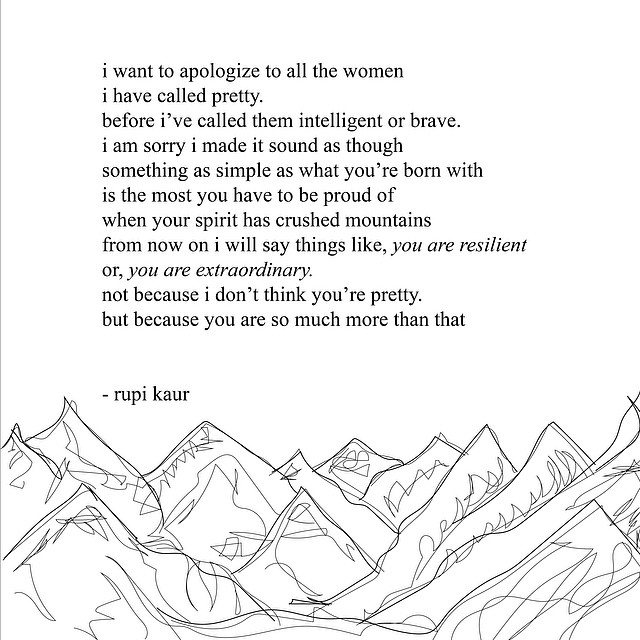 (23) Acquainted with the NightBY ROBERT FROSTI have been one acquainted with the night.I have walked out in rain—and back in rain.I have outwalked the furthest city light.I have looked down the saddest city lane.I have passed by the watchman on his beatAnd dropped my eyes, unwilling to explain.I have stood still and stopped the sound of feetWhen far away an interrupted cryCame over houses from another street,But not to call me back or say good-bye;And further still at an unearthly height,One luminary clock against the skyProclaimed the time was neither wrong nor right. I have been one acquainted with the night.

(24) Victory     Sherman Alexie, 1966When I was twelve, I shoplifted a pairOf basketball shoes. We could not affordThem otherwise. But when I tied them on,I found that I couldn’t hit a shot.When the ball clanked off the rim, I feltOnly guilt, guilt, guilt. O, immoral shoes!O, kicks made of paranoia and rue!Distraught but unwilling to get caughtOr confess, I threw those cursed NikesInto the river and hoped that was goodEnough for God. I played that seasonIn supermarket tennis shoes that feltThe same as playing in bare feet.O, torn skin! O, bloody heels and toes!O, twisted ankles! O, blisters the sizeOf dimes and quarters! Finally, afterI couldn’t take the pain anymore, I toldMy father what I had done. He wasn’t angry.He wept out of shame. Then he cradledAnd rocked me and called me his LittleBasketball Jesus. He told me that every cryOf pain was part of the hoops sonata.Then he laughed and bandaged my wounds—My Indian Boy Poverty Basketball Stigmata.(25) Annabel LeeBY EDGAR ALLAN POEIt was many and many a year ago,    In a kingdom by the sea, That a maiden there lived whom you may know    By the name of Annabel Lee; And this maiden she lived with no other thought    Than to love and be loved by me. I was a child and she was a child,    In this kingdom by the sea, But we loved with a love that was more than love—    I and my Annabel Lee— With a love that the wingèd seraphs of Heaven    Coveted her and me. And this was the reason that, long ago,    In this kingdom by the sea, A wind blew out of a cloud, chilling    My beautiful Annabel Lee; So that her highborn kinsmen came    And bore her away from me, To shut her up in a sepulchre    In this kingdom by the sea. The angels, not half so happy in Heaven,    Went envying her and me— Yes!—that was the reason (as all men know,    In this kingdom by the sea) That the wind came out of the cloud by night,    Chilling and killing my Annabel Lee. But our love it was stronger by far than the love    Of those who were older than we—    Of many far wiser than we— And neither the angels in Heaven above    Nor the demons down under the sea Can ever dissever my soul from the soul    Of the beautiful Annabel Lee; For the moon never beams, without bringing me dreams    Of the beautiful Annabel Lee; And the stars never rise, but I feel the bright eyes    Of the beautiful Annabel Lee; And so, all the night-tide, I lie down by the side    Of my darling—my darling—my life and my bride,    In her sepulchre there by the sea—    In her tomb by the sounding sea.Pretty women wonder where my secret liesI'm not cute or built to suit a fashion model's sizeBut when I start to tell them They think I'm telling lies. I say, It's in the reach of my arms The span of my hips, The stride of my step, The curl of my lips. I'm a woman Phenomenally. Phenomenal woman, That's me.I walk into a room Just as cool as you please, And to a man, The fellows stand or Fall down on their knees. Then they swarm around me, A hive of honey bees. I say, It's the fire in my eyes And the flash of my teeth, The swing of my waist, And the joy in my feet. I'm a woman Phenomenally. Phenomenal woman, That's me.Men themselves have wondered What they see in me. They try so much But they can't touch My inner mystery. When I try to show them, They say they still can't see. I say It's in the arch of my back, The sun of my smile, The ride of my breasts, The grace of my style. I'm a woman Phenomenally. Phenomenal woman, That's me.Now you understand Just why my head's not bowed. I don't shout or jump about Or have to talk real loud. When you see me passing It ought to make you proud. I say, It's in the click of my heels, The bend of my hair, The palm of my hand, The need of my care, 'Cause I'm a woman Phenomenally. Phenomenal woman, That's me.